               2017-2018 EĞİTİM ÖĞRETİM YILI 4 YAŞ MART  AYI AYLIK PLANIAYIN RENGİAYIN ŞEKLİAYIN ŞEKLİSAYILARAYIN TÜRK BÜYÜĞÜDEĞERLER EĞİTİMİTURUNCUBEŞGEN -OVALBEŞGEN -OVAL1 VE 9 RAKAMI ARASINDAKİLERİ TEKRAR                    İBNİ SİNA    MERHAMET   YARDIMSEVERLİKKAVRAMLARKAVRAMLARMÜZİK ETKİNLİĞİMÜZİK ETKİNLİĞİOYUN ETKİNLİĞİTÜRKÇE DİL ETKİNLİĞİSAĞ-SOLYAKIN-UZAKEKSİK-TAMAYNI-FARKLITEK-ÇİFT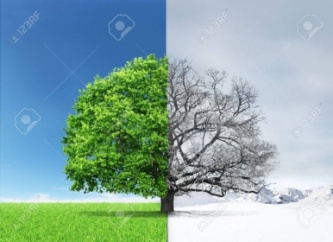 SAĞ-SOLYAKIN-UZAKEKSİK-TAMAYNI-FARKLITEK-ÇİFTAMBARA VURDUM TEKMEBALIKGIDI GIDI MAHALLESİANONİMTEKERLEME:SEN ÇIKBİLMECE:AYAKKABI ELDİVEN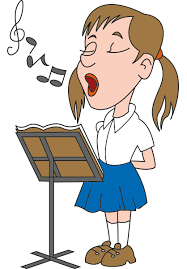 AMBARA VURDUM TEKMEBALIKGIDI GIDI MAHALLESİANONİMTEKERLEME:SEN ÇIKBİLMECE:AYAKKABI ELDİVENISINDIRICI OYUN: balon şişirme oyunuHAREKETLİ OYUN :Top toplama oyunuDİNLENDİRİCİ OYUN: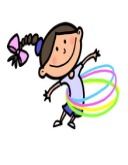 Ali kutudaTAKLİT OYUNU:Şimşek çakıyorSALYANGOZ VE EVİSEZER PAZARDABİR BÜYÜK BAYRAMARPACI KUMRUSU(hikayelerimizin sonunda hikayeyle alakalı beyin fırtınası yapıyoruz)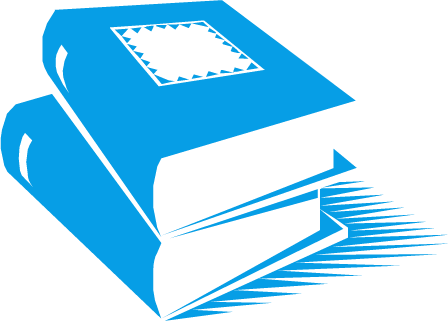 FEN VE DOĞA ETKİNLİĞİFEN VE DOĞA ETKİNLİĞİMONTESSORİ ETKİNLİĞİMONTESSORİ ETKİNLİĞİSANAT ETKİNLİĞİAKIL VE ZEKÂ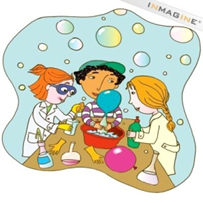 KAYBOLAN SUBİR KURŞUN KALEMLE PİRİNÇ DOLU BİR ŞİŞEYİ KALDIRABİLMEKAYBOLAN SUBİR KURŞUN KALEMLE PİRİNÇ DOLU BİR ŞİŞEYİ KALDIRABİLMESAYI SARMALIAYNISINI BULMABLOKLARI ÇUBUKLA ÜST ÜSTE KOYMAPİPETLE PAMUK TAŞIMAİPLERİN ARASINDAN GEÇME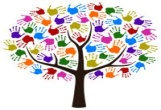 SAYI SARMALIAYNISINI BULMABLOKLARI ÇUBUKLA ÜST ÜSTE KOYMAPİPETLE PAMUK TAŞIMAİPLERİN ARASINDAN GEÇMEAŞÇI YAPIYORUZASKILIKPİZZA YAPIYORUZYEŞİLAY SANAT ETKİNLİĞİÇANAKKALE SANAT ETKİNLİĞİTAHTA PUZZLEDİKKATLİ PUZZLE(algı,dikkat,öğrenme,zeka)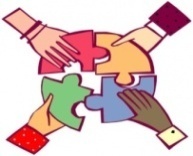 HAMURTAHTA BLOKLARZ KARE            İNGİLİZCE            İNGİLİZCE OKUMA VE YAZMAYA HAZIRLIK OKUMA VE YAZMAYA HAZIRLIKMATEMATİK ETKİNLİĞİBELİRLİ GÜN VE HAFTALARFamily ( mother,father,grandmother,grandfather,Sister,brother)ADJECTİVES(big,small-long,short-thin,fat-ugly,beautiful-dirty-clean)FRUIT AND VEGETABLE (orange,carrot,banana,lemon,apple,peachCümle: Do you like…..?Yes-No          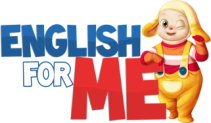 Family ( mother,father,grandmother,grandfather,Sister,brother)ADJECTİVES(big,small-long,short-thin,fat-ugly,beautiful-dirty-clean)FRUIT AND VEGETABLE (orange,carrot,banana,lemon,apple,peachCümle: Do you like…..?Yes-No          ÇİZGİ ÇALIŞMASIÖRÜNTÜ OLUŞTURMAKAVRAM  ÇALIŞMALARIEŞLEŞTİRMEMANDALA GRUPLAMA ÇALIŞMASI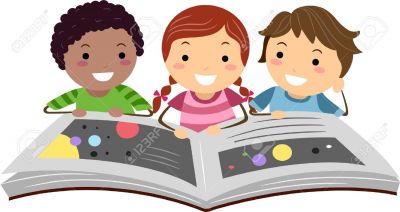 ÇİZGİ ÇALIŞMASIÖRÜNTÜ OLUŞTURMAKAVRAM  ÇALIŞMALARIEŞLEŞTİRMEMANDALA GRUPLAMA ÇALIŞMASI1 DEN 9 A KADAR OLAN RAKAMLARI TEKRAR1 DEN 9 A KADAR OLAN RAKAMLARI YAZABİLME(40 A KADAR RİTMİK SAYMA)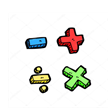 YEŞİLAY HAFTASIİSTİKLAL MARŞININ KABULÜÇANAKKALE ZAFERİTÜKETİCİ HAKLARIORMANCILIK HAFTASIULUSLAR ARASI IRK AYRIMIYLA MÜCADELEDEĞERLİ VELİMİZ;SALI GÜNLERİMİZ KİTAP GÜNÜDÜR.(Çocukların Evden getirdikleri kitaplar okunacaktır.)CUMA GÜNLERİMİZ OYUNCAK GÜNÜDÜR.AYLIK PLANIMIZI  DETAYLI OLARAK İLKİZLER SİTEMİZDEN  TAKİP EDEBİLİRSİNİZ.CUMA GÜNÜ PAYLAŞIM GÜNÜMÜZDÜR.DEĞERLİ VELİMİZ;SALI GÜNLERİMİZ KİTAP GÜNÜDÜR.(Çocukların Evden getirdikleri kitaplar okunacaktır.)CUMA GÜNLERİMİZ OYUNCAK GÜNÜDÜR.AYLIK PLANIMIZI  DETAYLI OLARAK İLKİZLER SİTEMİZDEN  TAKİP EDEBİLİRSİNİZ.CUMA GÜNÜ PAYLAŞIM GÜNÜMÜZDÜR.DEĞERLİ VELİMİZ;SALI GÜNLERİMİZ KİTAP GÜNÜDÜR.(Çocukların Evden getirdikleri kitaplar okunacaktır.)CUMA GÜNLERİMİZ OYUNCAK GÜNÜDÜR.AYLIK PLANIMIZI  DETAYLI OLARAK İLKİZLER SİTEMİZDEN  TAKİP EDEBİLİRSİNİZ.CUMA GÜNÜ PAYLAŞIM GÜNÜMÜZDÜR.DEĞERLİ VELİMİZ;SALI GÜNLERİMİZ KİTAP GÜNÜDÜR.(Çocukların Evden getirdikleri kitaplar okunacaktır.)CUMA GÜNLERİMİZ OYUNCAK GÜNÜDÜR.AYLIK PLANIMIZI  DETAYLI OLARAK İLKİZLER SİTEMİZDEN  TAKİP EDEBİLİRSİNİZ.CUMA GÜNÜ PAYLAŞIM GÜNÜMÜZDÜR.DEĞERLİ VELİMİZ;SALI GÜNLERİMİZ KİTAP GÜNÜDÜR.(Çocukların Evden getirdikleri kitaplar okunacaktır.)CUMA GÜNLERİMİZ OYUNCAK GÜNÜDÜR.AYLIK PLANIMIZI  DETAYLI OLARAK İLKİZLER SİTEMİZDEN  TAKİP EDEBİLİRSİNİZ.CUMA GÜNÜ PAYLAŞIM GÜNÜMÜZDÜR.DEĞERLİ VELİMİZ;SALI GÜNLERİMİZ KİTAP GÜNÜDÜR.(Çocukların Evden getirdikleri kitaplar okunacaktır.)CUMA GÜNLERİMİZ OYUNCAK GÜNÜDÜR.AYLIK PLANIMIZI  DETAYLI OLARAK İLKİZLER SİTEMİZDEN  TAKİP EDEBİLİRSİNİZ.CUMA GÜNÜ PAYLAŞIM GÜNÜMÜZDÜR.